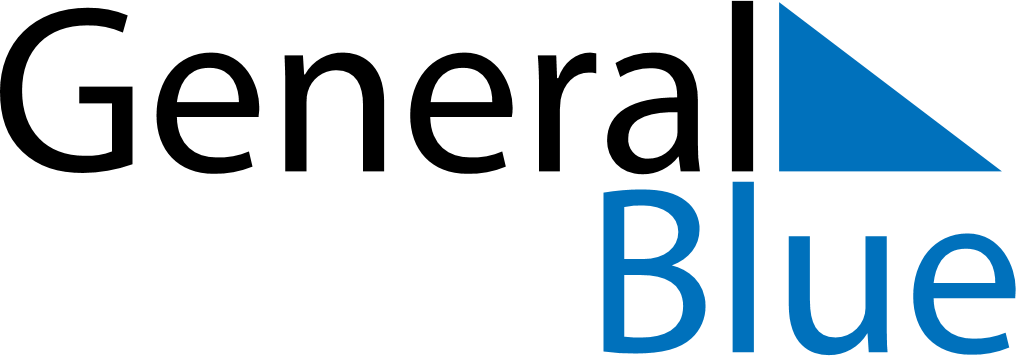 May 2021May 2021May 2021LiechtensteinLiechtensteinMondayTuesdayWednesdayThursdayFridaySaturdaySunday12Labour Day3456789Mother’s Day10111213141516Ascension DayFeiertagsbrücke17181920212223Pentecost24252627282930Whit Monday31